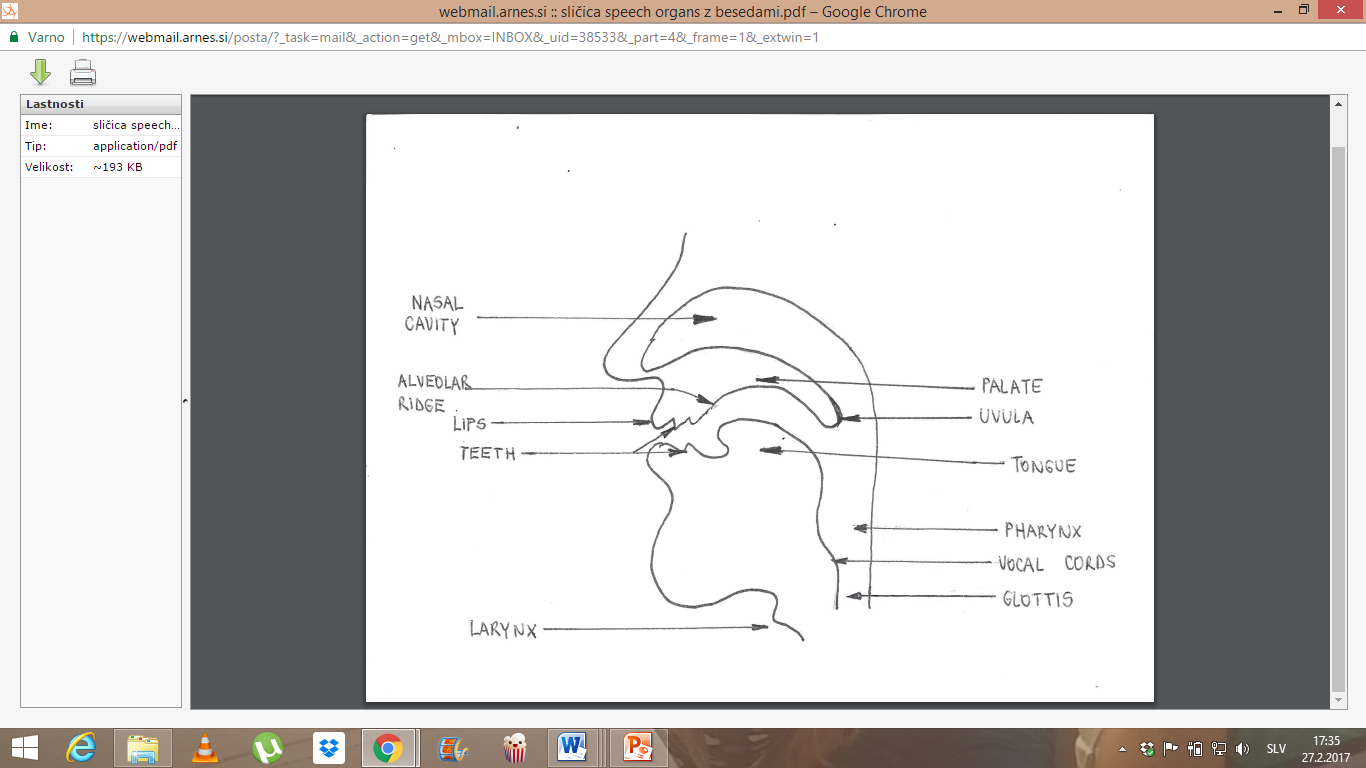 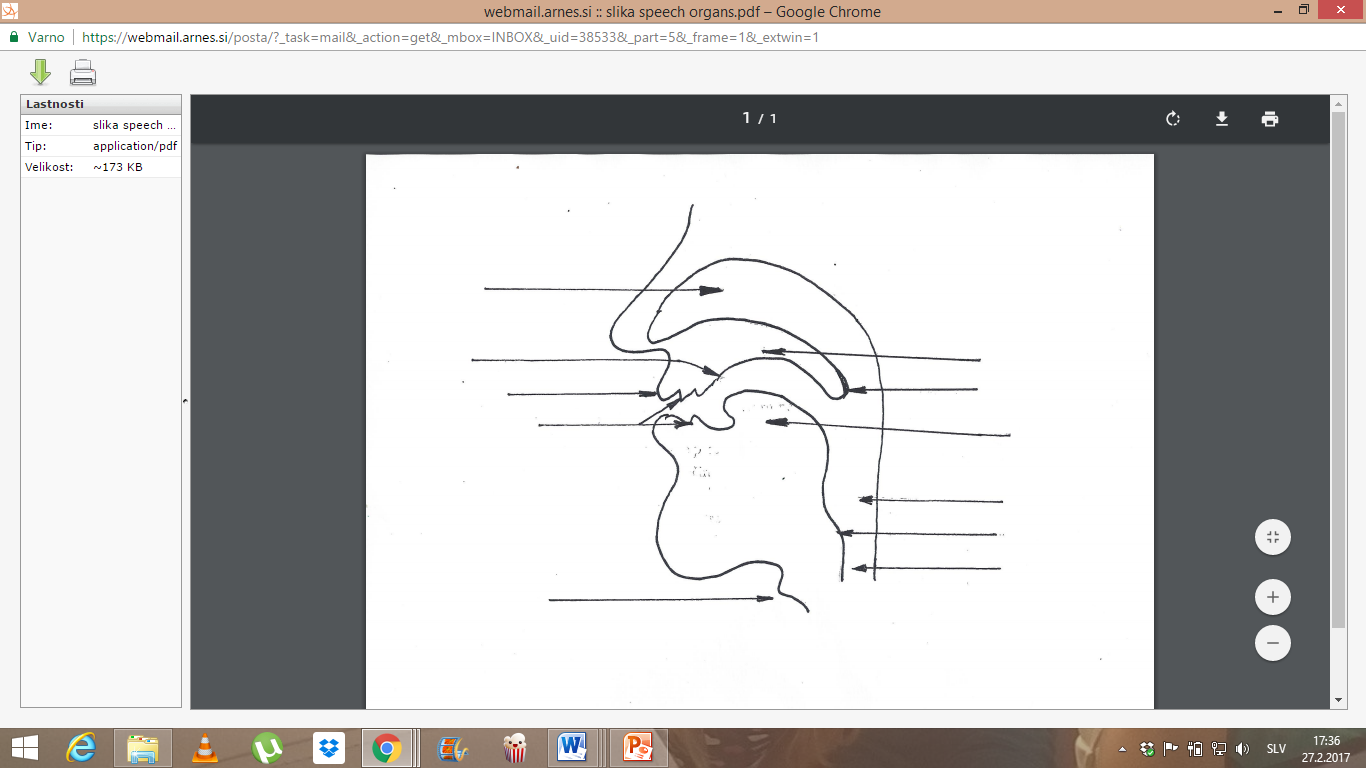 LARYNX          TEETH         LIPS        NASAL CAVITYPALATE      TONGUE       VOCAL CORDS        GLOTTISALVEOLAR RIDGE          UVULA      PHARYNXTO CRYTO GIGGLETO LAUGHTO SHOUTTO WHISPERTO SINGTO SNORETO SPEAKTO WHISTLETO SCREAMTO ROARTO MUMBLEto produce tears as the result of a strong emotion,such as unhappiness or painto laugh repeatedly in a quiet but uncontrolled way, often when you are nervousto make the noise with your voice that shows you think something is funnyto use a loud voice when you want someone far away to hear youto say something very quietly so that other people cannot hear youto make music using your voiceto breathe noisily while you sleepto talk to someone about somethingto make the sound when you force air through your mouthto make a loud high cry because you are hurt, frightened, or excitedto say something in a loud, deep, angry voiceto say something in a way that is not loud or clear enough so that your words are difficult to understandDEVELOPING ENGLISH THROUGH ART ORIENTED ACTIVITIES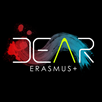 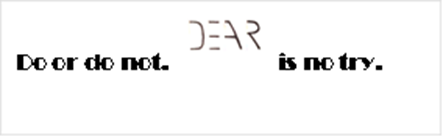 DEVELOPING ENGLISH THROUGH ART ORIENTED ACTIVITIESDEVELOPING ENGLISH THROUGH ART ORIENTED ACTIVITIESPRIMARY SCHOOL BELTINCI, SLOVENIATEACHER: IRIS VIČARPRIMARY SCHOOL BELTINCI, SLOVENIATEACHER: IRIS VIČARPRIMARY SCHOOL BELTINCI, SLOVENIATEACHER: IRIS VIČARlesson plan: senses Sounds we make with speech organslesson plan: senses Sounds we make with speech organsresources:  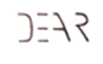 level:  lower secondarylevel:  lower secondarylesson number: 3Age of students: 13,14Age of students: 13,14UNIT: SENSESUNIT: SENSESSUBUNIT: Sounds we make with speech organsGENERAL GOALS: Students will enhance their vocabulary for speech organs and sounds we make with them. GENERAL GOALS: Students will enhance their vocabulary for speech organs and sounds we make with them. GENERAL GOALS: Students will enhance their vocabulary for speech organs and sounds we make with them. VOCABULARY covered during the lesson: lips, teeth, tongue, alveolar ridge, hard palate, velum (soft palate), nasal cavity, uvula and glottis.Expected vocabulary: to speak, to whisper, to shout, to cry (weep), to laugh, to giggle, to whistle, to sing, to snore, to scream, to roar, to mumble,…VOCABULARY covered during the lesson: lips, teeth, tongue, alveolar ridge, hard palate, velum (soft palate), nasal cavity, uvula and glottis.Expected vocabulary: to speak, to whisper, to shout, to cry (weep), to laugh, to giggle, to whistle, to sing, to snore, to scream, to roar, to mumble,…VOCABULARY covered during the lesson: lips, teeth, tongue, alveolar ridge, hard palate, velum (soft palate), nasal cavity, uvula and glottis.Expected vocabulary: to speak, to whisper, to shout, to cry (weep), to laugh, to giggle, to whistle, to sing, to snore, to scream, to roar, to mumble,…REQUIRED PRE KNOWLEDGE: general knowledge REQUIRED PRE KNOWLEDGE: general knowledge REQUIRED PRE KNOWLEDGE: general knowledge SPECIFIC OBJECTIVES (specify skills / information that will be learned): Students practice speaking skillsStudents are creative, writing a rap poem with the vocabulary / sounds acquired.SPECIFIC OBJECTIVES (specify skills / information that will be learned): Students practice speaking skillsStudents are creative, writing a rap poem with the vocabulary / sounds acquired.SPECIFIC OBJECTIVES (specify skills / information that will be learned): Students practice speaking skillsStudents are creative, writing a rap poem with the vocabulary / sounds acquired.MATERIALS NEEDED:blackboardIWB + projectorcomputersOTHER MATERIALS NEEDED: (realia, apps or programs):Speech organs handout / picture Sounds we make with speech organs Powerpoint with audio recordingsMyUdutu practiceOTHER MATERIALS NEEDED: (realia, apps or programs):Speech organs handout / picture Sounds we make with speech organs Powerpoint with audio recordingsMyUdutu practiceTEACHERSTUDENTLEAD IN: Have you heard of speech organs? What do they help us do? Do you know any of them? (lips, teeth, tongue, alveolar ridge, hard palate, velum (soft palate), nasal cavity, uvula and glottis. I show a picture to the Ss. I say the names, they repeat. I hide the picture and show words they have to fill in. I give them pictures, they write the names of the organs. I show the picture, they check.ACQUISITION OF KNOWLEDGE:Ss say what sounds we make / what we do with speech organs. I write the vocabulary on the board.I tell the Ss to listen to some sounds and then tell what the people are doing. VOCABULARY PRACTICE:I give the Ss the words and their definitions (some students words, the others definitions). I ask the students to go round the classroom and find pairs. They read words and definitions aloud. We repeat the exercise (Ss switch). I ask the Ss to put the words and definitions on the wall. I ask the Ss to work in pairs. They think of other examples of sounds we make with speech organs. They also write definitions. They read definitions out loud, the others guess what the words are. I ask them to put their words and definitions on the wall.I say the words which are on the wall, Ss make the sounds. I make the sounds, Ss say the words.PRODUCTION:           I tell them my rap.This is a rap about our boys,They always make a lot of noise,They like to yell and shout,They make the teachers happy, there is no doubt.Students look at the picture and learn the speech organs. They listen and repeat.They fill in the names of the speech organs on the handout. Then they check.Students say what sounds we make with speech organs.Students listen to the sounds and say what they hear. E.g. people are laughing. A man is snoring. A girls is crying.Students find pairs. They put the sounds and definitions on the wall. They suggest other vocabulary for sounds we make with speech organs and write definitions for them.They do MyUdutu exercise to practice vocabulary.In two groups of four Ss write a rap, in which they use at least four verbs, which have been mentioned in the lesson and if possible sounds.